GeographyI know where my locality is in relation to the UK.I can use google earth to investigate Marske in relation to county, region, country and continent. (altering scale)I can interpret aerial photographs.I know the human and physical features of my locality.I can use simple maps including basic keys.I know the physical and human features of my school site.I can use maps, aerial photographs and plans to complete a task on the school site.I can complete a traffic survey.GeographyI know where my locality is in relation to the UK.I can use google earth to investigate Marske in relation to county, region, country and continent. (altering scale)I can interpret aerial photographs.I know the human and physical features of my locality.I can use simple maps including basic keys.I know the physical and human features of my school site.I can use maps, aerial photographs and plans to complete a task on the school site.I can complete a traffic survey.HistoryI can use vocabulary related to chronology: years ago, beyond, afterI understand about Marske’s local history in relation to its buildings and how they change over time.I know that people in the past were treated differently depending on their race, sex or classREHow and why do Jews celebrate Sukkot? Why is Moses important to Jews?ComputingI can create a computer program using simple algorithms. I can debug simple programs.I understand the need to test and debug a program. I understand the effect of the repeat command.I can share work using a display board.I know how to create a secure password I know the result of not keeping a password safe I know some of the effects of playing inappropriate gamesComputingI can create a computer program using simple algorithms. I can debug simple programs.I understand the need to test and debug a program. I understand the effect of the repeat command.I can share work using a display board.I know how to create a secure password I know the result of not keeping a password safe I know some of the effects of playing inappropriate gamesWhat can maps and aerial photographs tell us about the geography of the locality in which we live?What can maps and aerial photographs tell us about the geography of the locality in which we live?What was it like living in Marske-by-the-Sea in the past?Finding out about history through historical building in Marske.What was it like living in Marske-by-the-Sea in the past?Finding out about history through historical building in Marske.Purple Mash-2 Code-Chimp- Activities plus Free CodePurple Mash-2 Code-Chimp- Activities plus Free CodeArtI know how to represent what I can observe and what I can imagine in a range of 2D forms including, drawing and painting.I know about the techniques used by LS Lowry.  I can experiment with techniques used by significant artists.I know how to use simple perspective so that I draw things that are close to me larger than things that are far away.I can use line and tone to draw shapes, pattern and texture.I can mix colours to suit a task. I can use tones and shades.ArtI know how to represent what I can observe and what I can imagine in a range of 2D forms including, drawing and painting.I know about the techniques used by LS Lowry.  I can experiment with techniques used by significant artists.I know how to use simple perspective so that I draw things that are close to me larger than things that are far away.I can use line and tone to draw shapes, pattern and texture.I can mix colours to suit a task. I can use tones and shades.MusicCharanga-Hands, Feet, HeartI know five songs off by heart.I know some songs have a chorus or a response/answer part.I know that songs have a musical style.
I know that music has a steady pulse, like a heartbeat.I know that we can create rhythms from words, our names, favouritefood, colours and animals.I know rhythms are different from the steady pulse.I know we can add high and low sounds, pitch, when we sing and play our instruments.MusicCharanga-Hands, Feet, HeartI know five songs off by heart.I know some songs have a chorus or a response/answer part.I know that songs have a musical style.
I know that music has a steady pulse, like a heartbeat.I know that we can create rhythms from words, our names, favouritefood, colours and animals.I know rhythms are different from the steady pulse.I know we can add high and low sounds, pitch, when we sing and play our instruments.ScienceIn know that animals, including humans, have offspring which grow into adults. I can identify some of the changes that occur as animals, including humans grow.  I know about and describe the basic needs of animals, including humans, for survival (water, food and air)ScienceIn know that animals, including humans, have offspring which grow into adults. I can identify some of the changes that occur as animals, including humans grow.  I know about and describe the basic needs of animals, including humans, for survival (water, food and air)L.S LowryL.S LowryHarvest Festival in Church  South African Music- Hands, Feet, Heart by Joanna Mangona, The Click Song sung by Miriam Makeba, The Lion Sleeps Tonight sung by Soweto Gospel Choir, Bring Him Back by Hugh Masekela, You Can Call Me Al by Paul Simon,  Hiokoloza by Arthur MofokateHarvest Festival in Church  South African Music- Hands, Feet, Heart by Joanna Mangona, The Click Song sung by Miriam Makeba, The Lion Sleeps Tonight sung by Soweto Gospel Choir, Bring Him Back by Hugh Masekela, You Can Call Me Al by Paul Simon,  Hiokoloza by Arthur MofokatePSHEI can explain how my behaviour can affect how others feel and behave.I can explain why it is important to have rules and how that helps me and others in my class learn.  I can explain why it is important to feel valued.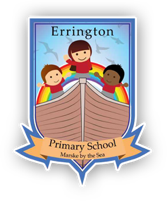 TOPIC WEBYEAR 2AUTUMN 1STREET DETECTIVESTOPIC WEBYEAR 2AUTUMN 1STREET DETECTIVESTOPIC WEBYEAR 2AUTUMN 1STREET DETECTIVESTOPIC WEBYEAR 2AUTUMN 1STREET DETECTIVESResource implicationsPSHEI can explain how my behaviour can affect how others feel and behave.I can explain why it is important to have rules and how that helps me and others in my class learn.  I can explain why it is important to feel valued.TOPIC WEBYEAR 2AUTUMN 1STREET DETECTIVESTOPIC WEBYEAR 2AUTUMN 1STREET DETECTIVESTOPIC WEBYEAR 2AUTUMN 1STREET DETECTIVESTOPIC WEBYEAR 2AUTUMN 1STREET DETECTIVESTrips/experiencesTOPIC WEBYEAR 2AUTUMN 1STREET DETECTIVESTOPIC WEBYEAR 2AUTUMN 1STREET DETECTIVESTOPIC WEBYEAR 2AUTUMN 1STREET DETECTIVESTOPIC WEBYEAR 2AUTUMN 1STREET DETECTIVESTrips/experiences